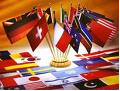 Язык – инструмент; едва ли не труднее он самой скрипки. Можно еще заметить, что посредственность как на одном, так и на другом инструменте нетерпима. П. ВяземскийТот, кто не знает иностранного языка, не знает и своего собственного. И.В. ГётеСовременный открытый мир немыслим без взаимодействия культур. Знание иностранных языков, грамотное переключение культурных кодов и умение научить этому других – это ключ к интересной работе, высокая мобильность и возможность не чувствовать себя чужим! Лингвистическое образование, традиционно причисляемое к гуманитарной парадигме, требует, однако, логики и математической точности, свойственных естественным наукам; оно по сути своей – редкий симбиоз, соответствующий природным склонностям и способностям и «физиков», и «лириков». Синтез родного и иностранных языков – это насыщенные впечатлениями студенческие годы и прекрасная база для продолжения образования и постоянного саморазвития по самым разным направлениям! Благодарим за готовность поделиться личным опытом «переключения кодов» Сафронову Полину (выпуск 2009 года):«Вашему вниманию предлагается die Analyse студенческой жизни на факультете des langues etrangeres et communication internationale. Мы постарались сохранить классическую структуру der Interpretation, aber при этом позволили себе некоторые новшества в отношении языка повествования. Pardonez nous за это.   Das Haupthema нашего повествования является evergreen and ever topical. Das ist тяжелая студенческая life с проблесками of humor and satire. Die Hauptidee данного анализа заключается в определении стадии развития of the main characters of повествования, их статуса и характеров. Die Erzählung ведется от лиц, закончивших факультет, что позволяет усилить den Kontakt zwischen den Autoren und dem Publikum.The tone of студенческой жизни, так же как и the atmosphere меняется в зависимости от saison de l’annee, настроения of our teachers, и Note в зачетках. Таким образом, достигается gradation, делаюшая студенческую жизнь невероятно interessant und unterschiedlich и заставляет студентов постоянно чувствовать suspence и не расслабляться раньше времени. Но в целом в начале студенчества наблюдается Nervosität und Fleißigkeit, а к концу последнего года атмосфера становится more free and independent.Le sujet de студенческой жизни весьма complex and intricate, что производит эмоциональный impact на самих main characters. События развиваются с огромной скоростью from the very start. Это делает сюжет настолько gripping, что некоторые Studenten стремятся стать Aspiranten. La vie de студента можно разделить на структурные Komponenten, в полной мере раскрывающих студенческую Leben: младшие курсы – introduction в курс дела, завязка –  введение der zweiten Fremdsprache, старшие курсы – развитие действия, suspence растет, студенты на исходе сил, и – развязка und Diplom.  Stilistische Mittel играют огромную роль в жизни студентов и раскрывают den Hauptpunkt студенческой натуры. Hyperbolization of плохого самочувствия, prolonged metaphors и paradoxes при оправдании своего опоздания и невыполненного домашнего задания, беседы и обсуждение of rhetorical questions с преподавателем, а также ironie et satire могут сыграть на руку умному студенту.  Die Haupthelden студенческой жизни весьма разнообразны, и тем самым представляют огромный интерес для Analyse. Их принято делить на две категории: Lehrer und Studenten, которые тесно связаны друг с другом. При анализе речи героев необходимо отметить, что communication происходит преимущественно in English, auf Deutsch или en francais, что придает их речи определенный колорит и создает ein Effekt таинственности. Категория преподавателей характеризуется неустанным применением таких Stylistic Devices как повторение, метафора, перифраз, а также ирония, что characterizes их, как героев с нестандартным мышлением, помогающих Studenten sich zu entwickeln. Таким образом, характеристика героев доносится не прямым описанием, но durch ihre Taten, что делает das Studium еще увлекательнее.Zum Schluss мы бы хотели отметить: wir haben das Studententhema nicht bis zum Ende beschrieben, aber она представляет огромный интерес и останется sehr populär во все времена, c’est pourquois мы оставляем право последующим Studenten und Studentinnen сделать свой вклад в Interpretation студенческой жизни»Фильмы:«Переводчица» Сидни Поллака, «Игра слов: переводчица олигарха» Елены Хазановой,  «Русский перевод» Александра Черняева, «Трудности перевода» Софии Коппола, «Уроки французского» Евгения ТашковаКниги:«Уроки французского» Валентина Распутина, «Даниэл Штейн, переводчик» Людмилы Улицкой, «Переводчица» Джона Кроули